4-H College and Career Readiness Survey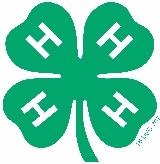 Participation is voluntary. You can choose not to answer any question that you do not want to answer, and you can stop at any time.Please fill in the check boxes below to describe yourself:Gender:   □ Male	□ Female	What county do you live in: __________________________________How old are you now:	□ 13	□14      □ 15	□ 16      □ 17	□ 18	□ 19How many years have you been in 4-H:     □ 1      □ 2      □ 3      □ 4      □ 5	□ 6	□ 7	□ 8	□ 9	□ 10How many hours per week do you participate in 4-H:     □ 1 hour    □ 2-3 hours    □ more than 3 hoursWhich of the following 4-H activities have you participated in? (Mark each box that applies to you.)□ Club     □ Camp     □ Fair     □ After-School Program     □ In-School Program     □ Working on projects at home     □ Other   Are you a county ambassador?    □ Yes   □ No    Are you a member of an organized leadership club/group?       □ Yes   □ NoPlease respond to the statements below, first AFTER participating in 4-H, then thinking back to BEFORE you participated in 4-H.  Using the guide below, circle the number that best describes your opinion of each statement.In the year after I finish high school, I am thinking about …. (check all that apply)getting a job						attending a vocational or technical collegejoining the military					attending a 4-year collegeattending a community college                 otherStrongly DisagreeDisagreeSlightly DisagreeNeither Agree nor DisagreeSlightly AgreeAgreeStrongly Agree1234567StatementStatementAFTER Participating in 4-HBEFORE Participating in 4-H Circle the number that best describes your opinion of each statement.Circle the number that best describes your opinion of each statement.Strongly                                                     StronglyDisagree   1    2    3    4    5     6    7      AgreeStrongly                                                     StronglyDisagree   1    2    3    4    5     6    7      Agree1I set goals for myself.1    2    3    4    5    6    71    2    3    4    5    6    72I have a plan for reaching my goals.1    2    3    4    5    6    71    2    3    4    5    6    73I can communicate my skills and qualifications.1    2    3    4    5    6    71    2    3    4    5    6    74I am aware of my body language and non-verbal communication.1   2    3    4    5    6    71    2    3    4    5    6    75I ensure that others understand the message that I share.1    2    3    4    5    6    71    2    3    4    5    6    76I can work with others to create goals.1    2    3    4    5    6    71    2    3    4    5    6    77I can resolve differences with others in a positive way.1    2    3    4    5    6    71    2    3    4    5    6    78I am a hard worker1    2    3    4    5    6    71    2    3    4    5    6    79I think I have something to contribute to a team.1    2    3    4    5    6    71    2    3    4    5    6    710I encourage other team members to give their best effort.1    2    3    4    5    6    71    2    3    4    5    6    711It is important to build a team that includes people with different points of view.1    2    3    4    5    6    71    2    3    4    5    6    712I make every effort to achieve a given goal1    2    3    4    5    6    71    2    3    4    5    6    713I am diligent.1    2    3    4    5    6    71    2    3    4    5    6    7Strongly DisagreeDisagreeSlightly DisagreeNeither Agree nor DisagreeSlightly AgreeAgreeStrongly Agree123456714I think everyone on the team is important.1    2    3    4    5    6    71    2    3    4    5    6    715I do my best, even when I have a job I don’t like.1    2    3    4    5    6    71    2    3    4    5    6    716I see myself as someone who does things carefully and completely.1    2    3    4    5    6    71    2    3    4    5    6    717I see myself as someone who is reliable.1    2    3    4    5    6    71    2    3    4    5    6    718I feel that I have a number of good qualities.1    2    3    4    5    6    71    2    3    4    5    6    719I take responsibility for my actions.1    2    3    4    5    6    71    2    3    4    5    6    720I consider the consequences of my choices.1    2    3    4    5    6    71    2    3    4    5    6    721I know where to find information to help me make career decisions1    2    3    4    5    6    71    2    3    4    5    6    722I can weigh the pros and cons of my future career options1    2    3    4    5    6    71    2    3    4    5    6    723It is important to be on time.1    2    3    4    5    6    71    2    3    4    5    6    724It is important to me to be trusted.1    2    3    4    5    6    71    2    3    4    5    6    725It is important to do my job well.1    2    3    4    5    6    71    2    3    4    5    6    726I understand it is important to have a respectable image on social media.1    2    3    4    5    6    71    2    3    4    5    6    727I know how to prepare for an interview.1    2    3    4    5    6    71    2    3    4    5    6    728I interview well.1    2    3    4    5    6    71    2    3    4    5    6    729I know how to act professionally.1    2    3    4    5    6    730I encourage my friends to have a respectable image on social media.1    2    3    4    5    6    71    2    3    4    5    6    731I have been to a college campus.1    2    3    4    5    6    71    2    3    4    5    6    732I try to learn from my mistakes.1    2    3    4    5    6    71    2    3    4    5    6    733I have identified things I’m good at.1    2    3    4    5    6    71    2    3    4    5    6    734I have identified one or more careers that might be a good fit for me.1    2    3    4    5    6    71    2    3    4    5    6    735I have a better idea of what I might actually do after high school.1    2    3    4    5    6    71    2    3    4    5    6    7